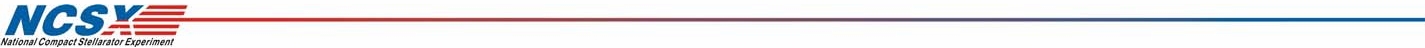 Job 1260 Neutral Beam Transition Duct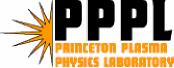 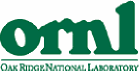 (NBTD)P. L. GoransonFunctional requirements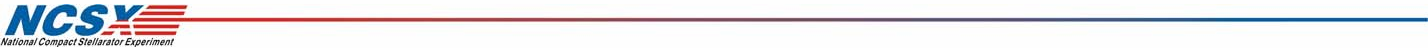 • NBTD provides interface for: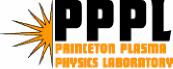 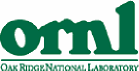 - Man access into Vacuum Vessel (opening 13.5” wide x 34” tall)- Mounting vacuum pumping system (13.5” id Port)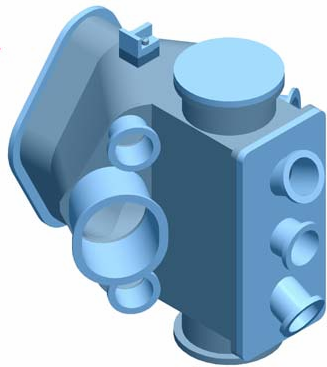 - Mounting Neutral Beam units- Mounting diagnostics- Mounting Lateral Supports and positioningVV toroidallyIn addition, the NBTD must penetrate andseal to the Cryostat.NBTD operates at 350C at its mounting flange during bakeout; mostof construction must be Inconel.Design Status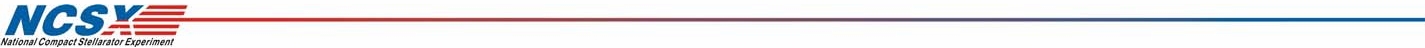 Models were completed (2003) and were reviewed several years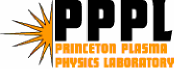 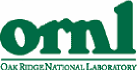 ago- Must reaffirm design, hold peer review and work toward SRD- A PDR is requiredBaseline was changed for a time to incorporate simplified ducts(Man Access Ports) which did not mount NB’s.Lateral support drawings were completed.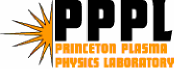 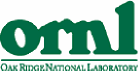 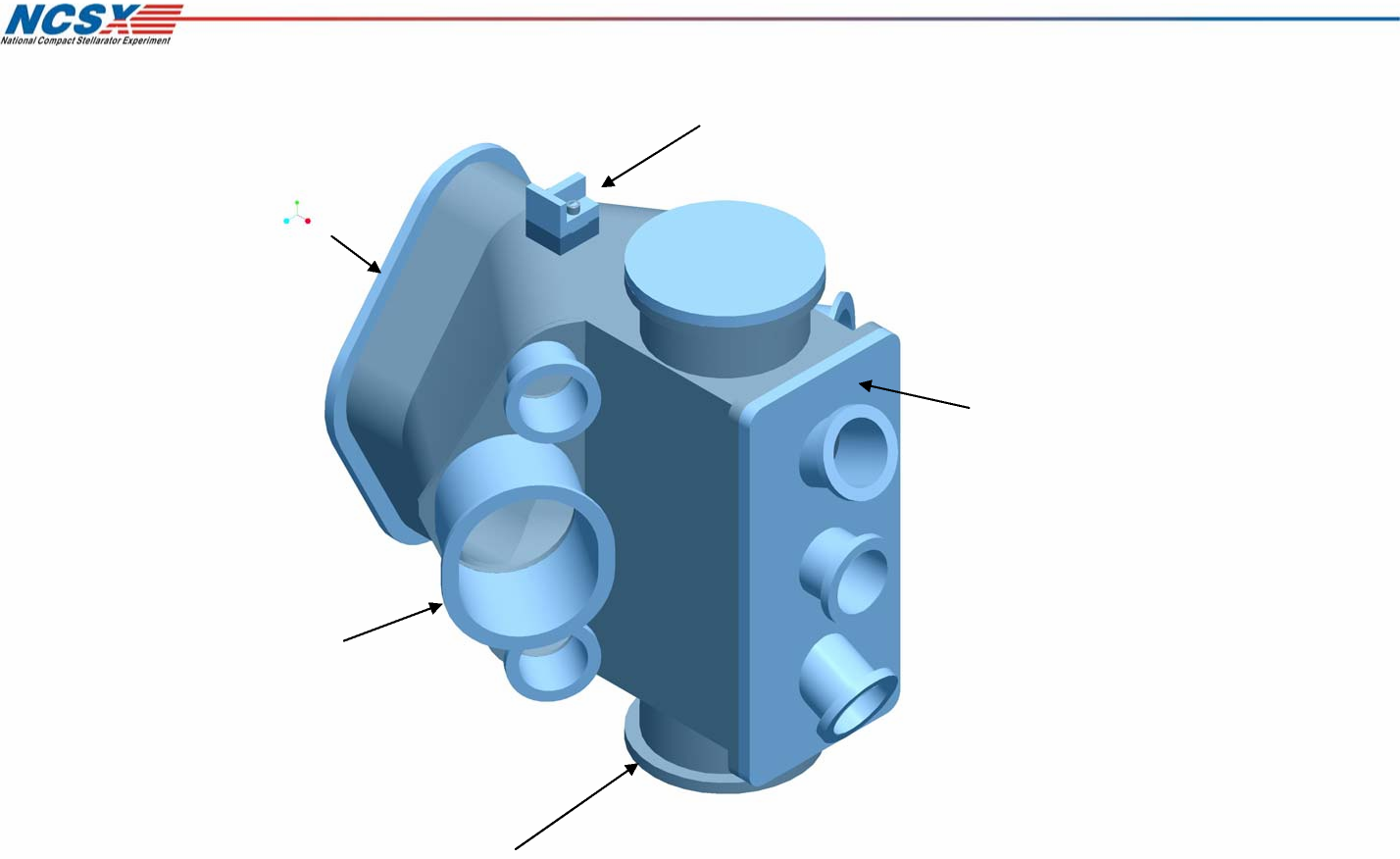 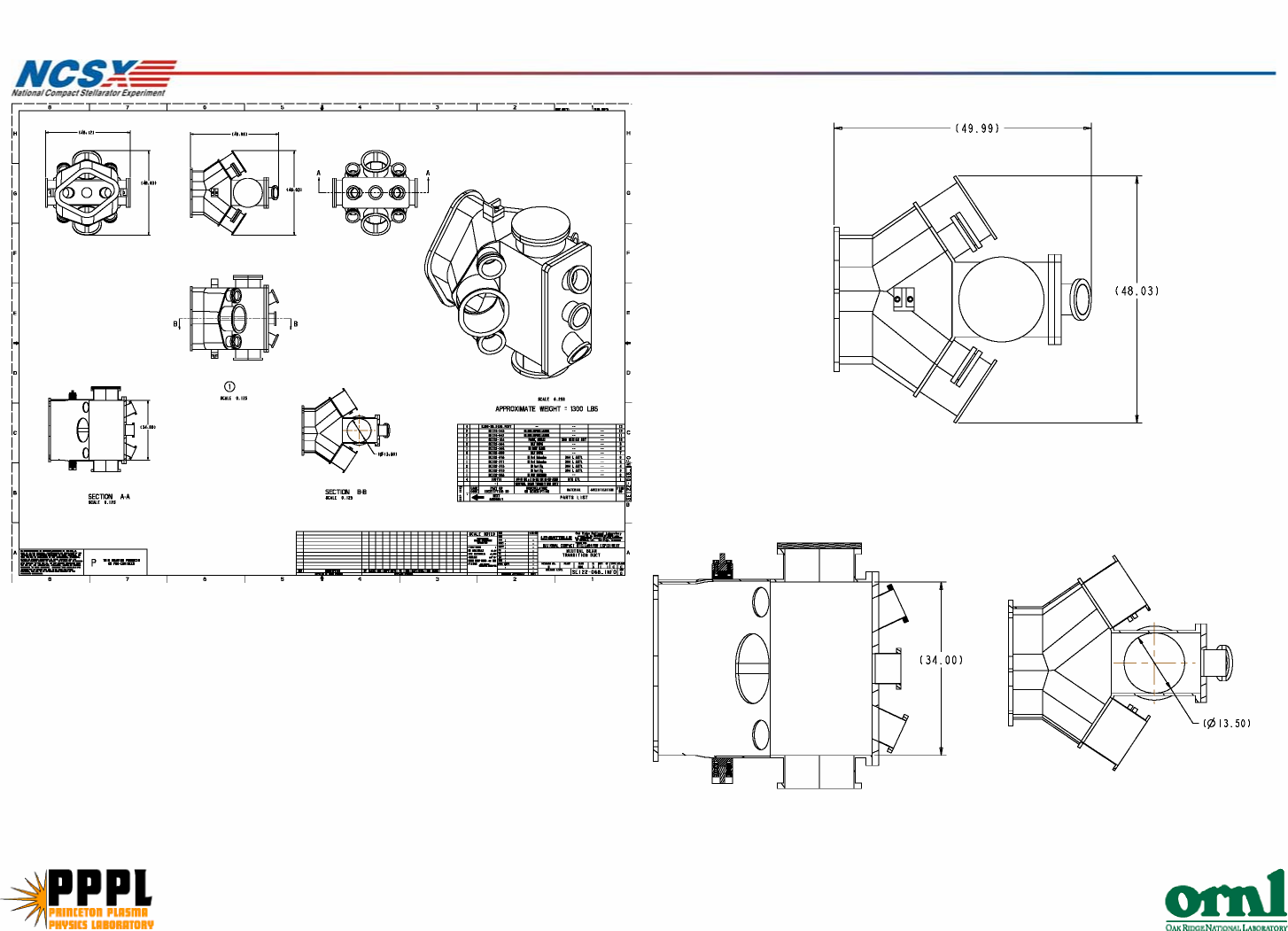 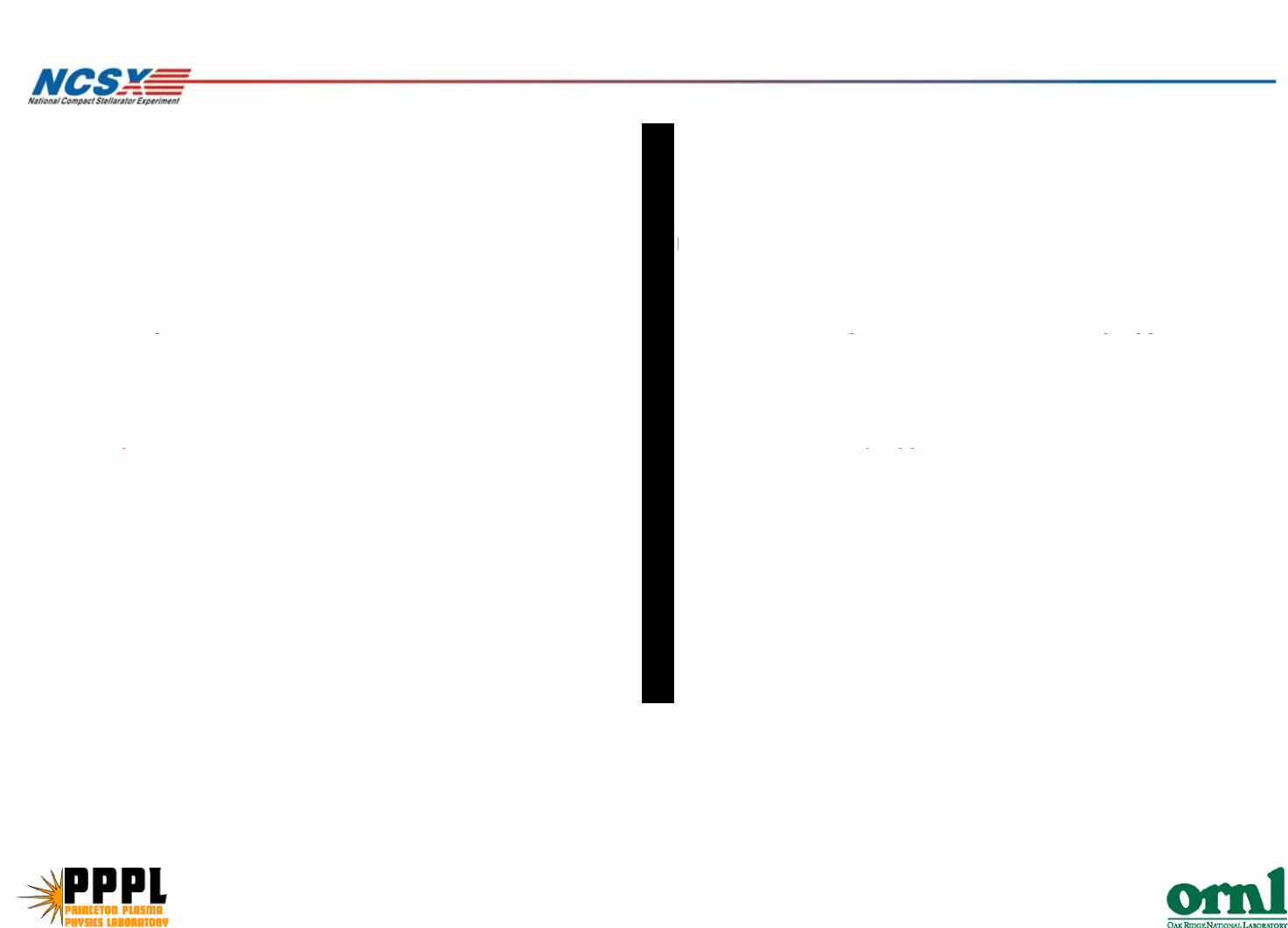 M&S CostCosts reflects recent significant increase in Inconel price.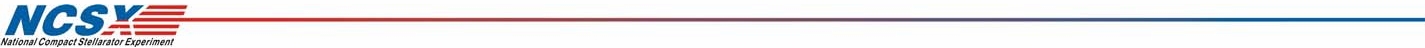 Lateral supports added.This element consists of the port duct, seals, and all cover flangesweight of shell assembly, with ports	1400 lbs$/lb for fabrication	51 $/lb Includes recent vendor Inconel quotessubtotal, fab cost shell	$71,400Ports8" o.d. flange, 6" tube	2258"$/ea$3,420cost for 16.5" portslarge square flange cover, ss	$4,000o-ring seals for diamond flange and square flange	$2,530subtotal, ports	$17,400Fabricate and install lateral support	$8,000$/eanumber of supports	2 easubtotal for support	$16,000Total, each nbi port duct extension	$104,800no. of nbi duct extensions	3total, 3 extensions	$314,400None of the above includes an interface to the cryostat.SC Project Review of NCSX, April 8-10, 2008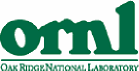 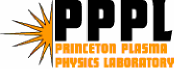 P. L. Goranson - page 7Schedule & Staffing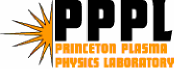 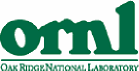 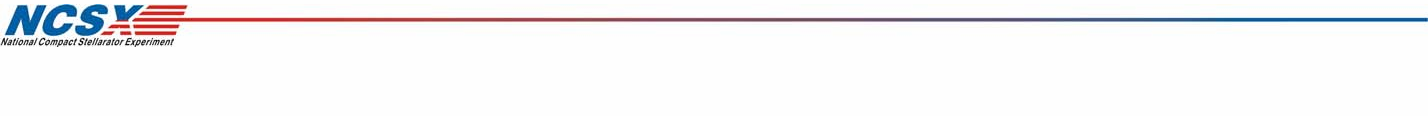 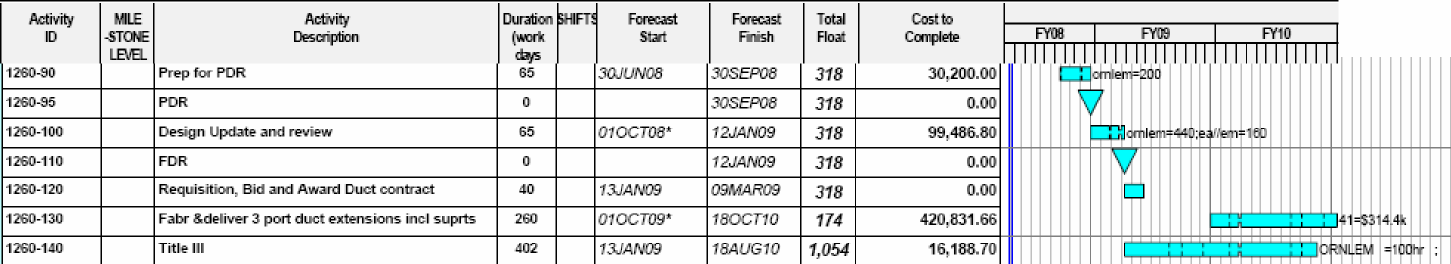 StaffingP. L. Goranson – 80% during Title I & II design.Gary Lovett – 100% during Title I & II.Schedule and Cost Risk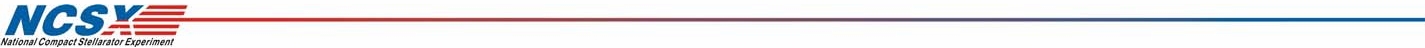 Uncertainty of the EstimateUncertainty High	Medium	Low	Range (%) Design Maturity	X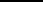 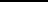 -10%/+15%Design Complexity	XOther Comments:MitigationLikelihood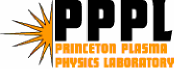 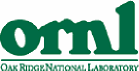 Job	Risk Description	of Occurring	Mitigation Plan	Basis of estimate	Low	High	Low	High1260 Design is vintage and revisit could result in criteria	U	Schedule was made more	Engineering hours to redo	200 hrs 400 hrs	0	0changes, i.e. diagnostic requirements, number of	aggressive with early start to models and hold design	ORNL EM ORNL EMports, NB alignment, further design review, etc.	assure ageement with design. review.